Til Eierforeningsmedlemmer, foreldre og andre foresatteÅrsmeldingen gir en oversikt over de vesentlige hendelser som har funnet sted siden forrige årsmøte ble avholdt 19.05.2020, samt de viktigste nøkkeltallene fra driften av barnehagen.Nøkkeltall for 2020:* Informasjon om eierforeningen: https://huskestua.barnehage.no/Innhold/Side/894 Eierstyret:Eierstyret har bestått av:Erik Thorsland Austbø (Leder)Reinert Hansson (nestleder og økonomiansvarlig)Morten JohannesenBjarte Odin KvammeLise ImsMartin Haaland Eierstyret har avholdt 6 ordinære møter siden forrige årsmøte.Koronaåret 2020Pandemien satte sitt uunngåelige preg på driften av barnehagen, og betegnelsen Annerledesåret er betegnende også for Huskestua. Barnehagen var helt nedstengt i perioden 13.mars - 20. April. Dvs barnehagen ga et tilbud til barn av foreldre i samfunnskritiske jobber, og etter hvert for barn med spesialpedagogisk oppfølging.Heldigvis ble ikke de ansatte permitterte. De jobbet hjemmefra eller i barnehagen. De delte på å bemanne avdelingene der det var barn til stede og de utføret mye praktisk  arbeid i barnehagen; De vasket og ryddet, laget pedagogisk materiell, leste faglitteratur, holdt kontakt med familiene, laget aktivitetsposer til påske til alle barna, og de forberedte gjenåpning i tråd med gjeldende smittevernveileder. Noen ansatte satt i karantene deler av nedstengingen, og atter andre var selv i risikogrupper og måtte få hjemmearbeid.Barnehagen gjenåpnet for alle 20.april. Da gjeldt små kohorter og begrensa, tildelt oppholdstid for barna. Siden gikk vi veien via begrensa oppholdstid, til normal åpningstid igjen fra 14.september.Hele tiden har barnehagen måtte forholde seg til skiftende nasjonale og lokale veiledere og råd, nye smittevernrutiner, skiftende behov hos familier og ansatte, samt gjort stadige vurderinger rundt hva som lar seg gjennomføre av aktiviteter og tradisjoner internt i barnehagenDet har vært en svært krevende periode for personalet. Styret er takknemlige for innsatsen og arbeidet som er gjort.I 2020 rundet Huskestua barnehage 30 år. Feiringen måtte naturlig nok foregå på koronavennlig vis, noe som utelukket planlagt Åpent hus for nåværende og tidligere familier og ansatte. Bygg / Vedlikehold:Det er utført løpende vedlikehold i 2020. Av forholdsvis store arbeid, kan nevnes nytt tak og takvinduer på Skolebygget som ble utført høsten 2020.Etter vedtak i Årsmøtet i 2019, satte styret i verk et arbeid for å se på mulige løsninger for rehabilitering av barnehagen (Huskestua 2040). Prosjektil AS ble gitt jobben etter anbud. De har gjennomført et mulighetsstudie, for å vurdere ulike alternativer, fra rehabilitering av bygget slik det fremstår i dag, til riving og nybygg. Sluttrapport foreligger, og styret vurderer nå neste steg.Dugnadsinnsatsen er også en svært viktig del av barnehagens vedlikehold. En stor takk til alle foreldre/foresatte som har deltatt på dugnad i 2020. Høstdugnaden kunne ikke gjennomføres som normalt grunnet Covid 19, og ble i år løst på alternativ måte ved at barnehagen bestilte ekstra renhold av rengjøringsbyrå.Økonomi:Private barnehager i Stavanger blir gitt tilskudd tilsvarende det kommunen brukte i sine barnehager, omregnet til utgifter pr oppholdstime pr barn over/under tre år. Utregningen blir imidlertid gjort med bakgrunn i kommunens regnskap fra to år tilbake. Driftsinntektene totalt pr. 31.12.20 er litt lavere enn budsjettert:11 699 988,- mot 11 717 173,-. Dvs. en forskjell på 17 185,-. Det betyr at på tross av korona pandemien er forskjellen minimal.Lønnskostnadene er noe lavere enn budsjettert: 10 211 502,- mot10 515 276,- i budsjettet. Dvs. en forskjell på 303 774,-.De andre driftskostnadene var litt lavere enn budsjettert: 1 306 813,- mot1 337 010,- i budsjettet. Dvs. en forskjell: 30 197,-.Årsregnskapet for 2020 viser et overskudd på 89 942,- mot et underskudd på259 115,- i budsjettet,  dvs. 349 057,- bedre resultat enn budsjettert.Kostnader vedrørende utbygging og vedlikehold er balanseført på bygningene.Det er totalt betalt 759 612,-( eks. mva.) til Prosjektil, Stillaspartner og TS Byggtjenester.Likviditeten er god, med 6 413 260,- innestående på bankkontoer. Sum gjeld er på2 142 151,-. Dette viser at likviditeten er god. Regnskapsmessig egenkapital ertotalt kr. 7 813 626,-.Opptak/barnehageplasser:Det er overkapasitet på barnehageplasser for barn over 3 år i Stavanger kommune. I Huskestua har vi ofte flyttet noen få 2-årigner over til stor avdeling, for på den måten å kunne ta inn flere 1-åringer. I hovedopptaket 2020 fikk alle medlemmer av Eierforeningen, som søkte innen fristen, tilbud om plass.Medlemstallet i Eierforeningen har de siste årene gått sakte nedover. Styret ser at det vil presse seg fram et behov for å vurdere om organisasjonsformen forening er det rette for Huskestua i framtida.  Personell:Huskestua har en stabil ansattgruppe. Det er liten turn-over blant de fast ansatte. Ved årets slutt hadde Huskestua barnehagelærere i fem av seks stillinger som krever utdanning som barnehagelærer. I den sjette stillingen fikk vi dispensasjon for en fast ansatt som er i et utdanningsløp til å bli barnehagelærer. HMS:Huskestua har ikke i 2020 vært nødt til å stenge ned pga koronasmitte blant barn eller ansatte. Ett barn testet positivt i romjula, men da det allerede var tilstrekkelig antall fridager før avlagt positiv test, medførte det ikke karantene for noen av de andre barna eller voksne på avdelingen.Pandemien medførte krav om forsterka renhold, både i form av håndvask hos barn og voksne, men også i form av desinfisering av kontaktpunkt og hyppigere vask av leker og materiell. Styret valgte å kjøpe ekstra timer av rengjøringsbyrået for at de skal utføre mye av det ekstra renholdet. I perioden med begrensa åpningstid utførte personalet mer av dette arbeidet.Som en konsekvens av at antall nærkontakter i barnehagen skal holdes så lavt som mulig, har personalet i mindre grad enn normalt kunne jobbe på tvers av avdelingene. To og to avdelinger er samarbeidene kohorter, og kan således hjelpe hverandre, men i all hovedsak har barnehagen leid inn vikarer for å dekke opp bemanningsbehovet.Sykefraværet i personalet var høyt i 2020, men koronapandemien var bare i liten grad skyld i det. Langtidsfraværet skyldes i hovedsak kroniske sykdommer og plager, samt svangerskapsrelatert fravær.Barnehagen hadde i 2020 ingen alvorlige ulykker med barn eller voksne involvert.Foreldreundersøkelse:Den årlige nasjonale foreldreundersøkelsen ble gjennomført i nov-des 2020. De aller fleste barnehagene i Stavanger bruker Utdanningsdirektoratet sin undersøkelse. Vi kan dermed måle oss opp mot barnehagene i Stavanger, samt mot gjennomsnittet nasjonalt.Tilbakemeldingene fra foreldrene er generelt svært gode. Huskestua rangeres som en av de fire barnehagene foreldre er mest fornøyde med, basert på spørsmålet om generell tilfredshet.Resultatene fra undersøkelsen ligger ute på barnehagens hjemmeside (https://huskestua.barnehage.no/)Leieavtale med Stavanger KommuneHuskestua barnehage leier to tomter av Stavanger kommune, en tomt i nord (Midt i mellom og Slutten) og en i sør (Skolestua og Nybygget). Leie-/festeavtalene går ut i 2020/-21. Etter mange års arbeid med denne saken, og flere forhandlingsrunder med Stavanger kommune, har styret nå signert ny 40-årig leieavtale. Festeavgiften øker kraftig fra ca.kr.3 000,- til kr.100 000,- pr år. Det er likevel en lavere leie enn det som var utgangspunktet da forhandlingene startet.Diverse: Andre aktiviteter i 2020 har vært:Opptak av barn.Økonomistyring.Arrangementer for ansatte. Hovedaktiviteter for Samarbeidsutvalget:       Dugnad i barnehagen.Fastsetting av Årsplan       Lysfest.Stavanger, 24.03.2021 For Eierstyret,Erik Thorsland AustbøLeder av eierstyret til Huskestua barnehageAntall:Medlemmer i Huskestua Eierforening*:Pr. 21.02. 202033Pr. 21.02. 2021  34Barn i Huskestua pr. 31.12.2020: 	59Barn av Teknamedlemmer i barnehagen pr. 31.12.2020:42Barn av ansatte pr 31.12.2020	1Ant årsverk pr. 31.12.2020:			 15,6 Ansatte i faste stillinger14I vikariater og engasjement pga reduserte stillinger, permisjoner3Ansatte med barnehagelærerutdanning 6Ansatte/konstituerte i barnehagelærerstillinger med dispensasjon fra utdanningskravet 2 (til sammen en hel stilling)Ansatte med fagbrev eller annen pedagogisk utdanning7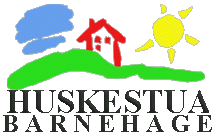 